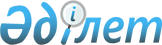 О применении судами законодательства при разрешении споров, связанных с воспитанием детей
					
			Утративший силу
			
			
		
					Нормативное постановление Верховного Суда Республики Казахстан от 28 апреля 2000 года № 4. Утратило силу нормативным постановлением Верховного Суда Республики Казахстан от 29 ноября 2018 года № 15
      Сноска. Утратило силу нормативным постановлением Верховного Суда РК от 29.11.2018 № 15.

      Сноска. Заголовок с изменениями, внесенными нормативным постановлением Верховного Суда РК от 22.12.2008 № 12 (порядок введения в действие см. п. 2).

      Сноска. По всему тексту нормативного постановления слова "органов опеки и попечительства", "органами опеки и попечительства", "органа опеки и попечительства", "органам опеки и попечительства", "органы опеки и попечительства", "органу опеки и попечительства", "орган опеки и попечительства", "Закона", "Законе" заменены соответственно словами "органов, осуществляющих функции по опеке или попечительству", "органами, осуществляющими функции по опеке или попечительству", "органа, осуществляющим функции по опеке или попечительству", "органам, осуществляющему функции по опеке или попечительству", "органы, осуществляющий функции по опеке или попечительству", "органу, осуществляющие функции по опеке или попечительству", "орган, осуществляющие функции по опеке или попечительству", "Кодекса", "Кодексе", после слова "брака", "браке" дополнить соответственно словом "(супружества)", "супружестве" нормативным постановлением Верховного Cуда РК от 31.05.2012 № 2 (вводится в действие со дня официального опубликования).
      Кодекс Республики Казахстан "О браке (супружестве) и семье" от 26 декабря 2011 года (далее – Кодекс) закрепил право ребенка жить и воспитываться в семье, знать своих родителей, а также право на заботу родителей и совместное с ними проживание. В целях обеспечения наиболее полной защиты прав и охраняемых законом интересов несовершеннолетних при разрешении судами споров, связанных с воспитанием детей, а также правильного и единообразного применения норм вышеназванного Кодекса, регулирующих перечисленные правоотношения, пленарное заседание Верховного Суда Республики Казахстан постановляет: 
      Сноска. Преамбула с изменениями, внесенными нормативными постановлениями Верховного Суда РК от 22.12.2008 № 12 (порядок введения в действие см. п. 2); от 31.05.2012 № 2 (вводится в действие со дня официального опубликования).


      1. Разъяснить, что судебному рассмотрению подлежат споры, связанные с воспитанием детей: о месте жительства ребенка при раздельном проживании родителей (пункт 2 статьи 73 Кодекса); об осуществлении родительских прав родителем, проживающим отдельно от ребенка (пункт 3 статьи 73 Кодекса); о возврате родителям ребенка, удерживаемого не на основании Кодекса или судебного решения (пункт 1 статьи 74 Кодекса); о возврате опекунам (попечителям) подопечного от любых лиц, удерживающих у себя ребенка без законных оснований (пункт 2 статьи 126 Кодекса); о возврате патронатному воспитателю ребенка, удерживаемого другими лицами не на основании Кодекса или судебного решения (пункт 1 статьи 135 Кодекса); о лишении родительских прав (пункт 1 статьи 75 Кодекса); о восстановлении в родительских правах (статья 78 Кодекса); об ограничении родительских прав (статья 79 Кодекса); об отмене ограничения родительских прав (статья 81 Кодекса), об отмене усыновления (удочерения) и признании его недействительным (статьи 103, 107 Кодекса) и другие. 
      Рассматривая споры о детях, суды должны руководствоваться Кодексом. В случаях, если международными договорами, ратифицированными Республикой Казахстан, установлены иные правила, чем те, которые содержатся в указанном Кодексе, следует руководствоваться ими.
      Сноска. Пункт 1 с изменениями, внесенными нормативным постановлением Верховного Cуда РК от 31.05.2012 № 2 (вводится в действие со дня официального опубликования).


      2. При подготовке дела, связанного с воспитанием детей, к судебному разбирательству судье следует правильно определить обстоятельства, имеющие значение для разрешения возникшего спора и подлежащие доказыванию сторонами, обратив особое внимание на те из них, которые характеризуют личные качества родителей либо иных лиц, воспитывающих ребенка, а также сложившиеся взаимоотношения этих лиц с ребенком. Такие дела назначаются к разбирательству в судебном заседании только после получения от органов, осуществляющих функции по опеке или попечительству составленных во исполнение определения судьи в установленном порядке актов обследования условий жизни ребенка и лица (лиц), претендующего на его воспитание. 
      Рассмотрение дел о порядке осуществления родительских прав родителем, проживающим отдельно от ребенка, о восстановлении в родительских правах, об ограничении родительских прав, производится судом с участием органов, осуществляющих функции по опеке или попечительству (пункт 3 статьи 73, статьи 78, 79 Кодекса), а рассмотрение дел о лишении родительских прав, об отмене усыновления (удочерения) ребенка, кроме того, с участием прокурора (пункт 2 статьи 76, статья 107 Кодекса).
      Государство осуществляет свои функции по опеке или попечительству в отношении несовершеннолетних через местные исполнительные органы. Координация деятельности и организация взаимодействия государственных органов и организаций по опеке или попечительству над несовершеннолетними осуществляется уполномоченным органом в области защиты прав детей Республики Казахстан и их территориальными подразделениями.
      Заключение органа, осуществляющим функции по опеке или попечительству по спору о воспитании детей суд оценивает в совокупности с другими материалами дела. Несогласие с заключением должно быть мотивировано в решении, принятом по делу.
      Сноска. Пункт 2 с изменениями, внесенными нормативным постановлением Верховного Cуда РК от 31.05.2012 № 2 (вводится в действие со дня официального опубликования); от 20.04.2018 № 7 (вводится в действие со дня первого официального опубликования).


      3. Если при разрешении спора, связанного с воспитанием детей, суд придет к выводу о необходимости опроса в судебном заседании несовершеннолетнего в целях выяснения его мнения по рассматриваемому вопросу (статья 62 Кодекса), то следует предварительно выяснить мнение органа, осуществляющим функции по опеке или попечительству о том, не окажет ли неблагоприятного воздействия на ребенка его присутствие в суде. 
      Опрос следует производить с учетом возраста и развития ребенка в присутствии педагога, в обстановке, исключающей влияние на него заинтересованных лиц. При этом необходимо выяснять, не является ли мнение ребенка следствием воздействия на него одного из родителей или других заинтересованных лиц, осознает ли он свои собственные интересы при выражении этого мнения и как он его обосновывает.
      Сноска. Пункт 3 с изменением, внесенным нормативным постановлением Верховного Cуда РК от 31.05.2012 № 2 (вводится в действие со дня официального опубликования).


      4. При вынесении решения о расторжении брака (супружества) супругов, имеющих общих несовершеннолетних детей, суд, исходя из пункта 2 статьи 22 Кодекса, должен принимать меры к защите интересов несовершеннолетних, независимо от того, возбужден ли спор о детях. В этих целях следует разъяснять сторонам, что отдельно проживающий родитель имеет право и обязан принимать участие в воспитании ребенка, а родитель, с которым проживает несовершеннолетний, не вправе препятствовать этому. В резолютивной части решения необходимо указать на право и обязанность родителя, проживающего отдельно от ребенка, участвовать в его воспитании и после расторжения брака (супружества).
      Если совместно с иском о расторжении брака (супружества) заявлено требование о том, при ком из родителей будут проживать их несовершеннолетние дети, находящиеся на воспитании у других лиц, которые препятствуют возвращению их родителям, суд должен обсудить вопрос о выделении этого спора в отдельное производство.
      Сноска. Пункт 4 с изменением, внесенным нормативным постановлением Верховного Cуда РК от 31.05.2012 № 2 (вводится в действие со дня официального опубликования).


      5. При разрешении спора между раздельно проживающими родителями о месте жительства несовершеннолетнего (независимо от того, состоят ли они в браке (супружестве)) суд, исходя из установленного статьи 68 Кодекса равенства прав и обязанностей отца и матери, должен вынести решение, которое соответствовало бы интересам ребенка. 
      Суд учитывает привязанность ребенка к каждому из родителей, братьям и сестрам, его возраст, нравственные и иные личные качества родителей, отношения, существующие между каждым из родителей и ребенком, возможность создания ему условий для развития и воспитания (род деятельности, режим работы родителей, их материальное и семейное положение и т.п.), а также другие обстоятельства, характеризующие обстановку, которая сложилась в месте проживания каждого из родителей. Следует иметь в виду, что само по себе преимущество в материально-бытовом положении одного из родителей не является безусловным основанием для удовлетворения требований этого родителя. 
      В соответствии со статьей 62 Кодекса суд обязательно принимает во внимание мнение ребенка, достигшего десятилетнего возраста, за исключением случаев, когда это противоречит его интересам. 
      Сноска. Пункт 5 с изменениями, внесенными нормативным постановлением Верховного Cуда РК от 31.05.2012 № 2 (вводится в действие со дня официального опубликования).


      6. В силу Кодекса родители имеют преимущественное право перед другими лицами на воспитание своих детей (пункт 2 статьи 70 Кодекса) и вправе требовать возврата ребенка от любого лица, удерживающего его у себя не на основании Кодекса или решения суда (пункт 1 статьи 74 Кодекса). 
      При рассмотрении исков родителей о передаче им детей лицами, у которых они находятся на основании Кодекса или решения суда (опекунов, попечителей, патронатных воспитателей, детских учреждений и т.д.), судам надлежит выяснять, изменились ли ко времени возникновения спора обстоятельства, послужившие основанием передачи детей указанным лицам или детским учреждениям, отвечает ли интересам детей их возвращение родителям. В частности, суд учитывает реальную возможность родителя обеспечить надлежащее воспитание ребенка, характер сложившихся взаимоотношений родителя с ребенком, привязанность ребенка к лицам, у которых он находится, и другие конкретные обстоятельства, влияющие на создание нормальных условий жизни и воспитания ребенка родителем, а также лицами, у которых фактически проживает и воспитывается несовершеннолетний. 
      Суд вправе с учетом мнения ребенка отказать родителю в иске, если придет к выводу, что передача ребенка родителю противоречит интересам несовершеннолетнего (часть вторая пункта 1 статьи 74 Кодекса). Мнение ребенка учитывается судом в соответствии с требованиями (статья 62 Кодекса). 
      Если в ходе судебного разбирательства будет установлено, что ни родители, ни лица, у которых находится ребенок, не в состоянии обеспечить его надлежащее воспитание и развитие, суд отказывает в удовлетворении иска и передает несовершеннолетнего на попечение органа опеки и попечительства с тем, чтобы были приняты меры для защиты прав и интересов ребенка и выбран наиболее приемлемый способ устройства его дальнейшей судьбы (пункт 2 статьи 74 Кодекса).
      Сноска. Пункт 6 с изменениями, внесенными нормативным постановлением Верховного Cуда РК от 31.05.2012 № 2 (вводится в действие со дня официального опубликования).


      7. В соответствии с пунктом 3 статьи 73 Кодекса родители вправе заключить в письменной форме соглашение о порядке осуществления родительских прав родителем, проживающим отдельно от ребенка. Если родители не могут прийти к соглашению, спор разрешается органом, осуществляющим функции по опеке или попечительству, а в случае несогласия с его решением – в порядке медиации или судом с участием этого органа и родителей ребенка. Исходя из изложенного, судам следует иметь в виду, что истцом должен быть соблюден установленный законодательством для данной категории дел порядок предварительного досудебного разрешения спора и возможность применения этого порядка не утрачена.
      Исходя из права родителя, проживающего отдельно от ребенка, на общение с ним, а также из необходимости защиты прав и интересов несовершеннолетнего при общении с этим родителем, суд с учетом обстоятельств каждого конкретного дела определяет порядок такого общения (время, место, продолжительность общения и т.п.) и излагает его в резолютивной части решения. 
      При определении порядка общения родителя с ребенком принимаются во внимание его возраст, состояние здоровья, привязанность к каждому из родителей и другие обстоятельства, способные оказать воздействие на физическое и психическое здоровье ребенка, на его нравственное развитие. 
      В исключительных случаях, когда общение с отдельно проживающим родителем может нанести вред ребенку, суд, исходя из пункта 1 статьи 73 Кодекса, не допускающего осуществление родительских прав в ущерб физическому и психическому здоровью детей и их нравственному развитию, вправе отказать этому родителю в удовлетворении иска об определении порядка его участия в воспитании ребенка, изложив мотивы принятого решения. 
      Аналогично должны разрешаться и требования об устранении препятствий родителям, не лишенным родительских прав, в воспитании детей, находящихся у других лиц на основании Кодекса или решения. 
      Определив порядок участия отдельно проживающего родителя в воспитании ребенка, суд предупреждает другого родителя о применении к нему предусмотренных законодательством мер в случае невыполнения решения суда или создания препятствий для его исполнения (пункт 4 статьи 73 Кодекса). При злостном невыполнении решения суд по требованию родителя, проживающего отдельно от ребенка, может вынести решение о передаче ему несовершеннолетнего, исходя из интересов и с учетом мнения ребенка.
      Сноска. Пункт 7 с изменениями, внесенными нормативными постановлениями Верховного Суда РК от 31.05.2012 № 2 (вводится в действие со дня официального опубликования); от 31.03.2017 № 2 (вводится в действие со дня первого официального опубликования).


      8. Под родительскими правами, которых могут быть лишены родители, следует понимать предоставленные им до совершеннолетия детей права: на воспитание, на заботу о здоровье, на получение детьми среднего образования, на представительство и защиту их интересов, на истребование детей от других лиц, на согласие либо отказ в даче согласия передать ребенка на усыновление (удочерение), на дачу согласия на совершение детьми в возрасте от 14 до 18 лет сделок, за исключением сделок, названных в пункте 2 статьи 22 Гражданского кодекса Республики Казахстан, на подачу заявления в суд об ограничении или лишении тех же подростков самостоятельно распоряжаться своим заработком, стипендией, иными доходами и созданными ими объектами интеллектуальной собственности и т.д. 
      Вынесение решения о лишении родительских прав влечет за собой утрату родителями (одним из них) не только вышеуказанных, но и других прав, основанных на факте родства с ребенком, вытекающих как из семейных, так и иных правоотношений (на получение содержания, предусмотренного статьей 145 Кодекса, на льготы и государственные пособия, установленные для граждан, имеющие детей, на наследование по закону и др.).
      Сноска. Пункт 8 с изменениями, внесенными нормативными постановлениями Верховного Суда РК от 31.05.2012 № 2 (вводится в действие со дня официального опубликования); от 31.03.2017 № 2 (вводится в действие со дня первого официального опубликования).


      9. В силу статьи 76 Кодекса дела о лишении родительских прав рассматриваются по заявлениям одного из родителей (лиц, их заменяющих), органов или организаций, на которые возложены обязанности по охране прав несовершеннолетних детей (органов, осуществляющих функции по опеке или попечительству, комиссий по делам несовершеннолетних, учреждений для детей-сирот и детей, оставшихся без попечения родителей, в частности, домов ребенка, школ-интернатов, детских домов, домов инвалидов, интернатов для детей с физическими недостатками и других), а также по иску прокурора.
      Сноска. Пункт 9 с изменением, внесенным нормативным постановлением Верховного Cуда РК от 31.05.2012 № 2 (вводится в действие со дня официального опубликования).


      10. При подготовке к судебному разбирательству дела о лишении родительских прав одного из родителей судья в целях защиты прав несовершеннолетнего и обеспечения надлежащих условий его дальнейшего воспитания, а также охраны прав родителя, не проживающего вместе с ребенком, должен в каждом случае извещать этого родителя о времени и месте судебного разбирательства, разъяснять, что он вправе заявить требование о передаче ему ребенка на воспитание. 
      В целях всестороннего выяснения обстоятельств дела и характера отношения родителей к детям иски о лишении родительских прав должны рассматриваться, как правило, с участием ответчиков в судебном заседании. 
      11. Родители могут быть лишены судом родительских прав по основаниям, предусмотренным в статье 75 Кодекса, только в случае их виновного поведения. 
      Уклонение родителей от выполнения своих обязанностей по воспитанию детей может выражаться в отсутствии заботы об их нравственном и физическом развитии, обучении, подготовке к общественно полезному труду, в злостном уклонении от уплаты алиментов. Как частный случай такого уклонения расценивается отказ без уважительных причин взять своего ребенка из родильного дома (отделения) либо из иного детского воспитательного, лечебного или других учреждений. 
      Под злоупотреблением родительскими правами следует понимать использование этих прав в ущерб интересам детей, например, создание препятствий в обучении, склонение к попрошайничеству, воровству, проституции, употреблению спиртных напитков или наркотиков и т.п. 
      Жестокое обращение с детьми может проявляться не только в осуществлении родителями физического или психического насилия над ними либо в покушении на их половую неприкосновенность, но и в применении недопустимых способов воспитания (в грубом, пренебрежительном, унижающем человеческое достоинство обращении с детьми, оскорблении или эксплуатации детей). 
      Хронический алкоголизм или заболевание родителей наркоманией и токсикоманией должны быть подтверждены соответствующим медицинским заключением. Лишение родительских прав по этому основанию может быть произведено независимо от признания ответчика ограниченно дееспособным.
      Сноска. Пункт 11 с изменением, внесенным нормативным постановлением Верховного Cуда РК от 31.05.2012 № 2 (вводится в действие со дня официального опубликования).


      12. Исходя из статей 75, 79 Кодекса не могут быть лишены родительских прав лица, не выполняющие свои родительские обязанности вследствие стечения тяжелых обстоятельств и по другим причинам, от них не зависящим (например, психического расстройства или иного хронического заболевания, за исключением лиц, страдающих хроническим алкоголизмом, наркоманией или токсикоманией). В указанных случаях, а также когда при рассмотрении дела не будет установлено достаточных оснований для лишения родителей (одного из них) родительских прав, суд может в порядке ограничения родительских прав вынести решение об отобрании ребенка и передаче его на попечение органов, осуществляющих функции по опеке или попечительству, при условии, что оставление ребенка у родителей опасно для него (статья 79 Кодекса).
      При рассмотрении дела об ограничении родительских прав суду необходимо разрешить и вопрос о взыскании алиментов на ребенка с родителей (одного из них).
      Сноска. Пункт 12 с изменениями, внесенными нормативными постановлениями Верховного Суда РК от 31.05.2012 № 2 (вводится в действие со дня официального опубликования); от 31.03.2017 № 2 (вводится в действие со дня первого официального опубликования).


      13. Поскольку в соответствии с пунктом 2 статьи 77 Кодекса лишение родительских прав не освобождает родителя от обязанности содержать своего ребенка, суд в соответствии с пунктом 3 статьи 76 Кодекса при рассмотрении дела о лишении родительских прав решает и вопрос о взыскании алиментов на ребенка, независимо от того, предъявлен ли такой иск. 
      При лишении родительских прав одного родителя и передаче ребенка на воспитание другому родителю, опекуну или попечителю либо патронатным воспитателям алименты взыскиваются в пользу этих лиц в соответствии со статьями 138, 139, 140, 141, 142 Кодекса. 
      Если дети до решения вопроса о лишении родительских прав уже были помещены в детские учреждения, а также при лишении родительских прав обоих родителей или одного из них, когда передача ребенка другому родителю невозможна и ребенок помещается в детское учреждение, алименты, взыскиваемые с родителей, лишенных родительских прав, зачисляются на счета этих детских учреждений, где учитываются отдельно по каждому ребенку и переходят в их собственность. 
      До передачи детей от родителей органам, осуществляющему функции по опеке или попечительству алименты подлежат взысканию не в пользу этих органов, а перечисляются на личный счет ребенка в уполномоченном банке. В случае передачи ребенка в детское учреждение, под опеку (попечительство) или патронатному воспитателю вопрос о перечислении взыскиваемых алиментов детскому учреждению или лицам, которым передан ребенок, может быть решен по их заявлению в порядке исполнения судебного решения.
      Сноска. Пункт 13 с изменениями, внесенными нормативными постановлениями Верховного Суда РК от 31.05.2012 № 2 (вводится в действие со дня официального опубликования); от 31.03.2017 № 2 (вводится в действие со дня первого официального опубликования).


      14. Судам следует учитывать, что лишение родительских прав является крайней мерой. В исключительных случаях при доказанности виновного поведения родителя суд с учетом характера его поведения, личности и других конкретных обстоятельств вправе отказать в удовлетворении иска о лишении родительских прав и предупредить ответчика о необходимости изменения своего отношения к воспитанию детей, возложив на органы, осуществляющий функции по опеке или попечительству контроль за выполнением им родительских обязанностей. Отказывая в иске о лишении родительских прав, суд при наличии указанных выше обстоятельств вправе в соответствии со статьей 79 Кодекса также разрешить вопрос об отобрании ребенка у родителей и передаче его органам, осуществляющему функции по опеке или попечительству, если этого требуют интересы ребенка.
      Сноска. Пункт 14 с изменением, внесенным нормативным постановлением Верховного Cуда РК от 31.05.2012 № 2 (вводится в действие со дня официального опубликования).


      15. В решении суда о лишении родительских прав должно быть указано, кому передается ребенок на воспитание: другому родителю, органу, осуществляющие функции по опеке или попечительству или опекуну (попечителю), если он уже назначен в установленном порядке. Поэтому передача ребенка на воспитание родственникам и другим лицам допускается только в случае, когда эти лица назначены его опекунами и попечителями. 
      При невозможности передать ребенка другому родителю или лишении родительских прав обоих родителей, когда опекун (попечитель) еще не назначен, ребенок передается на попечение органам, осуществляющему функции по опеке или попечительству (пункт 5 статьи 77, статья 115 Кодекса). При этом суды не вправе определять конкретный порядок устройства ребенка (помещение в детское учреждение, школу-интернат, назначение опекуна и т.п.), поскольку этот вопрос относится к исключительной компетенции указанных органов. 
      Выписка из решения суда о лишении родительских прав в течение трех дней со дня вступления его в законную силу в соответствии с пунктом 5 статьи 76 Кодекса должна быть направлена судом в территориальный орган юстиции, осуществляющий государственную регистрацию актов гражданского состояния (далее – регистрирующий орган) по месту государственной регистрации рождения ребенка и в орган, осуществляющие функции по опеке или попечительству. 
      Учитывая, что лицо, лишенное родительских прав, утрачивает и право получать назначенные детям пенсии, пособия, иные платежи, а также алименты, взысканные на ребенка (пункт 1 статьи 77 Кодекса), суду после вступления в законную силу решения о лишении родительских прав необходимо направить его копию также органу, производящему указанные выплаты, или в суд, по месту вынесения решения (выдачи приказа), или территориальный орган Комитета по исполнению судебных актов для обсуждения вопроса о перечислении платежей на счет детского учреждения или лицу, которому ребенок передан на воспитание.
      Сноска. Пункт 15 с изменениями, внесенными нормативным постановлением Верховного Cуда РК от 31.05.2012 № 2 (вводится в действие со дня официального опубликования).


      16. В соответствии с пунктом 2 статьи 78 Кодекса вопрос о восстановлении в родительских правах решается судом по заявлению родителя, лишенного родительских прав. Такое требование предъявляется к другому родителю, либо опекуну (попечителю), патронатному воспитателю, или детскому учреждению, в зависимости от того, на чьем попечении находится ребенок. 
      При рассмотрении исков о восстановлении в родительских правах суды должны выяснять, изменились ли поведение и образ жизни родителей и их отношение к воспитанию детей. Суд не вправе удовлетворить иск, если восстановление в правах противоречит интересам ребенка, а также в случаях, когда ребенок уже усыновлен и усыновление не отменено, или не признано недействительным, или ребенок, достигший возраста десяти лет, возражает против этого, независимо от мотивов, по которым он не согласен на восстановление родительских прав (пункт 3 статьи 78 Кодекса). 
      Одновременно с иском о восстановлении в родительских правах может быть рассмотрен иск того же лица о передаче ему ребенка. 
      Применительно к пункту 5 статьи 76 Кодекса выписка из решения суда о восстановлении в родительских правах в течение трех дней со дня вступления в законную силу решения должна быть направлена судом в регистрирующий орган по месту государственной регистрации рождения ребенка и в орган, осуществляющие функции по опеке или попечительству.
      Сноска. Пункт 16 с изменениями, внесенными нормативными постановлениями Верховного Суда РК от 31.05.2012 № 2 (вводится в действие со дня официального опубликования); от 31.03.2017 № 2 (вводится в действие со дня первого официального опубликования).


      17. Иски о лишении родительских прав не могут быть предъявлены к усыновителям и к лицам, фактически воспитывающим ребенка, но не указанным в качестве родителей в записи о его рождении, поскольку права и обязанности возникают у них не в результате происхождения от них детей. 
      В случае уклонения усыновителя от выполнения обязанностей, злоупотребления родительскими правами, жестокого обращения с усыновленными может быть поставлен вопрос об отмене усыновления, но не о лишении родительских прав. Усыновление может быть отменено судом и в других случаях, когда этого требуют интересы ребенка (статья 106 Кодекса).
      Разрешая иск об отмене усыновления по мотиву нарушения Кодекса при его оформлении, суд обязан учитывать все фактические обстоятельства, в частности, не противоречит ли отмена усыновления интересам ребенка. 
      В порядке, предусмотренном для ограничения родительских прав, может быть разрешен вопрос об отобрании детей от усыновителей, если отсутствуют установленные законом основания к отмене усыновления.
      Сноска. Пункт 17 с изменением, внесенным нормативным постановлением Верховного Cуда РК от 31.05.2012 № 2 (вводится в действие со дня официального опубликования).


      18. В случаях ненадлежащего исполнения опекуном (попечителем) лежащих на нем обязанностей, в т.ч. при использовании им опеки или попечительства в корыстных целях либо при оставлении подопечного без надзора и необходимой помощи, указанные лица могут быть отстранены от исполнения обязанностей опекуна (попечителя), а не лишены родительских прав. Вопрос об отстранении опекуна (попечителя) от выполнения его обязанностей решается не судом, а органами, осуществляющими функции по опеке или попечительству. Однако, если лицо, отстраненное от обязанностей по опеке (попечительству), отказывается передать ребенка, к нему может быть предъявлен иск о его отобрании. 
      19. В необходимых случаях судам в соответствии со статьей 238 Гражданского процессуального кодекса Республики Казахстан (далее – ГПК) РК по делам об отобрании детей следует определять порядок исполнения решений, предусматривая применение мер, способствующих переходу ребенка от одного лица к другому. При невозможности исполнения решения суда о передаче ребенка без ущерба его интересам ребенок может быть по определению суда временно помещен в воспитательное, лечебное или другое учреждение.
      Сноска. Пункт 19 с изменениями, внесенными нормативными постановлениями Верховного Cуда РК от 31.05.2012 № 2 (вводится в действие со дня официального опубликования); от 31.03.2017 № 2 (вводится в действие со дня первого официального опубликования).


      20. В связи с принятием настоящего постановления признать утратившим силу постановление Пленума Верховного Суда Республики Казахстан № 3 от 28 июня 1993 г. "О практике применения судами законодательства при разрешении споров, связанных с воспитанием детей". 
      21. Согласно статье 4 Конституции Республики Казахстан настоящее нормативное постановление включается в состав действующего права, а также является общеобязательным и вводится в действие со дня официального опубликования.
      Сноска. Нормативное постановление дополнено пунктом 21 в соответствии с нормативным постановлением Верховного Суда РК от 31.03.2017 № 2 (вводится в действие со дня первого официального опубликования).


					© 2012. РГП на ПХВ «Институт законодательства и правовой информации Республики Казахстан» Министерства юстиции Республики Казахстан
				
      Председатель Верховного Суда
Республики Казахстан
Секретарь Пленума,
судья Верховного Суда
Республики Казахстан
